10.5, 6, 7 – Volume of Prisms, Cylinders, Pyramids, Cones, and Spheres   Name:____________________________________ ______________________ – amount of space that a 3-dimensional object takes upImportant to know how much a container will holdAlso tells you how much space is required to store objectsVolume is measured using ______________    ______________Volume of a Prism:Volume of a rectangular prism equals _________________ x ________________ x _________________For other prisms volume is __________________________________ x __________________Example 1: Find the volume of the prism using a formula.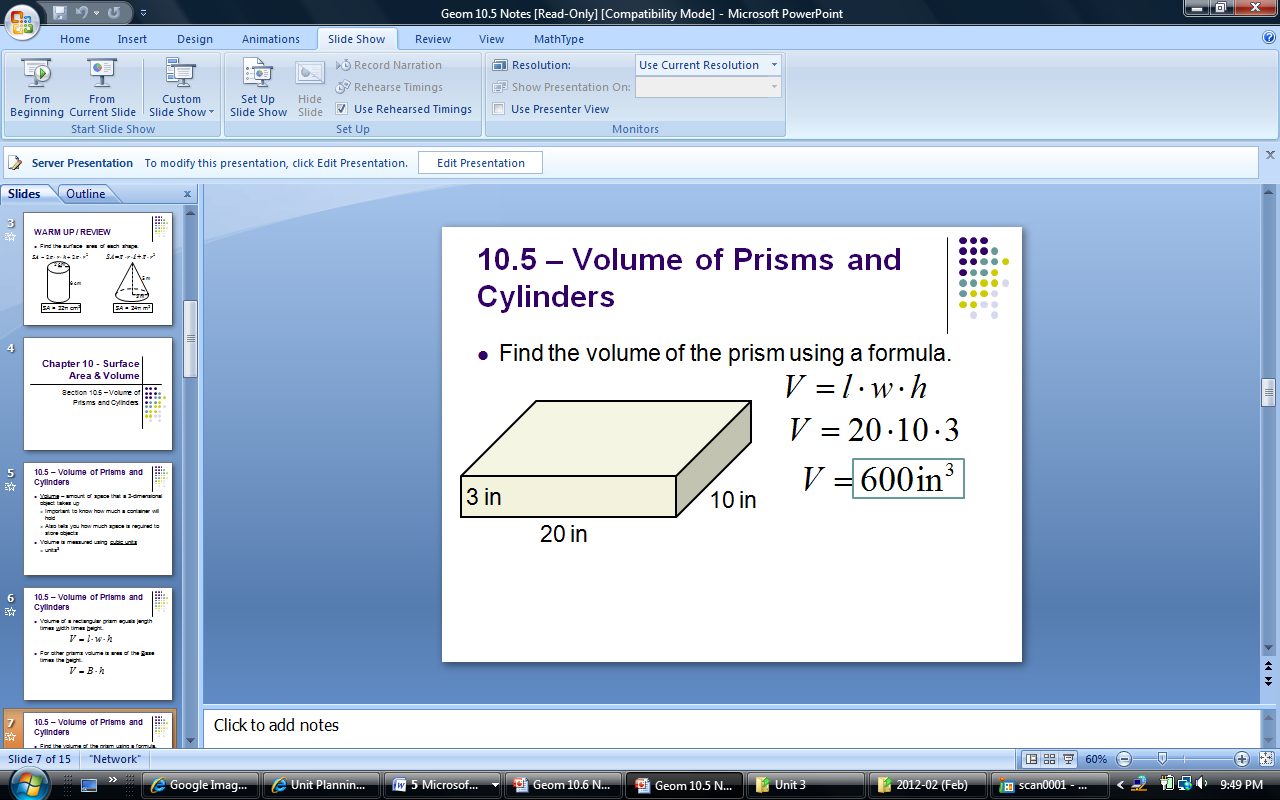 Example 2: Find the volume of the cylinder using a formula.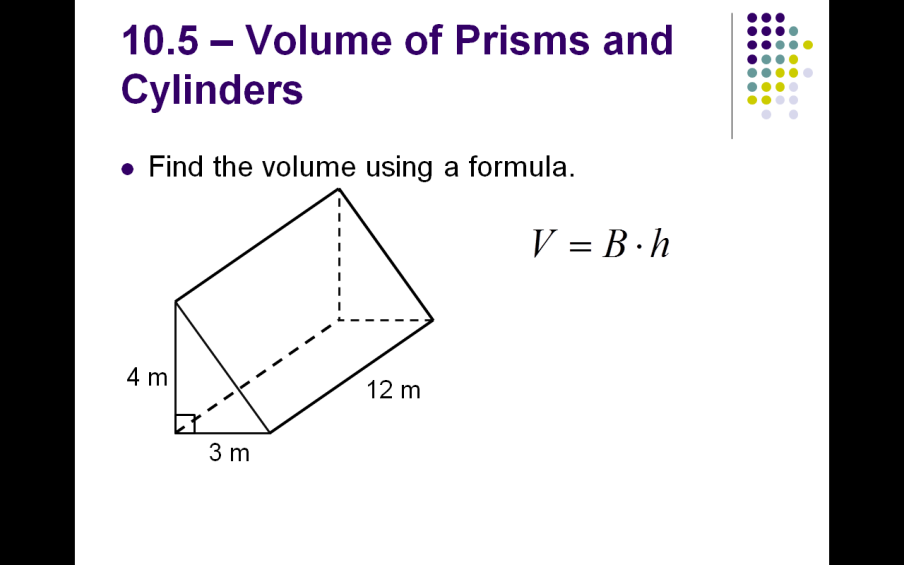 Volume of a Cylinder:Example 3: Find the volume of the cylinder using a formula.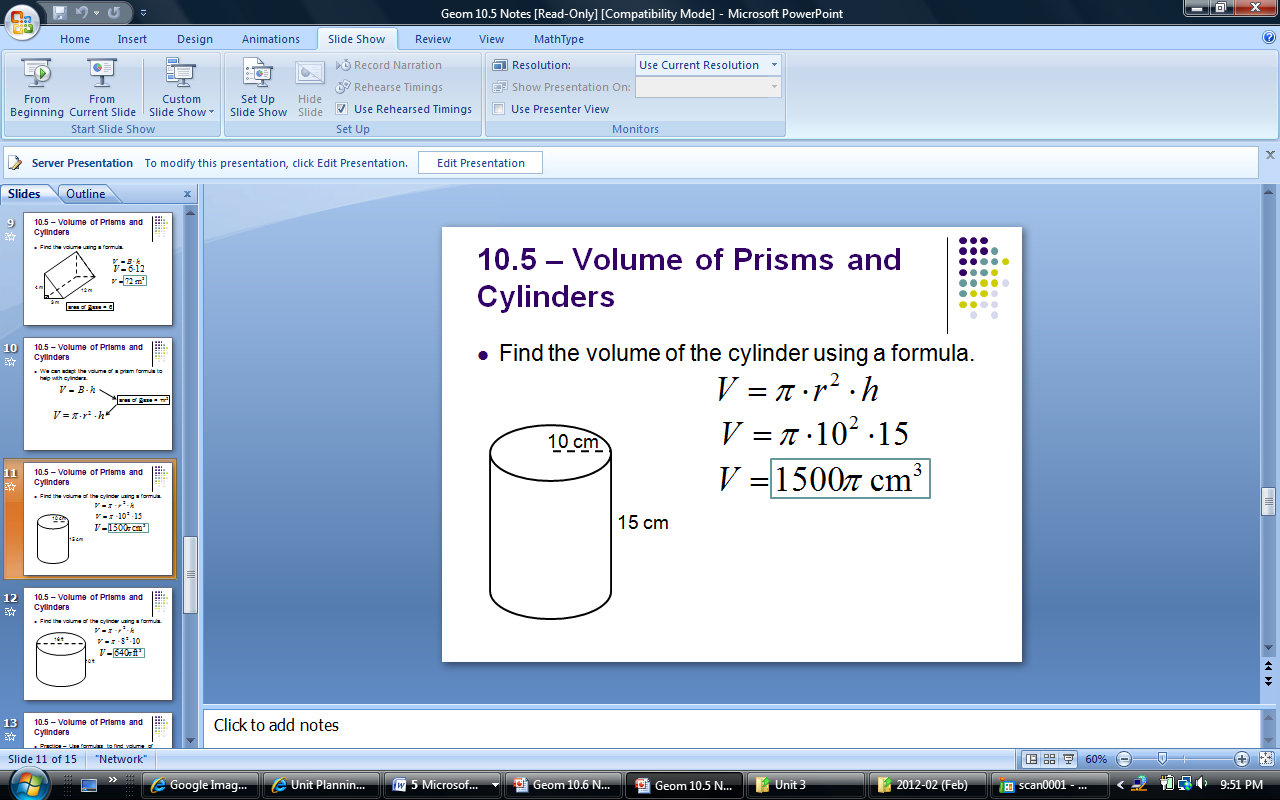 Volume of a Pyramid:If you have a pyramid and a prism with the same base area and height, the pyramid has one third the volume of the prism.You must use the altitude as the height, not the slant height!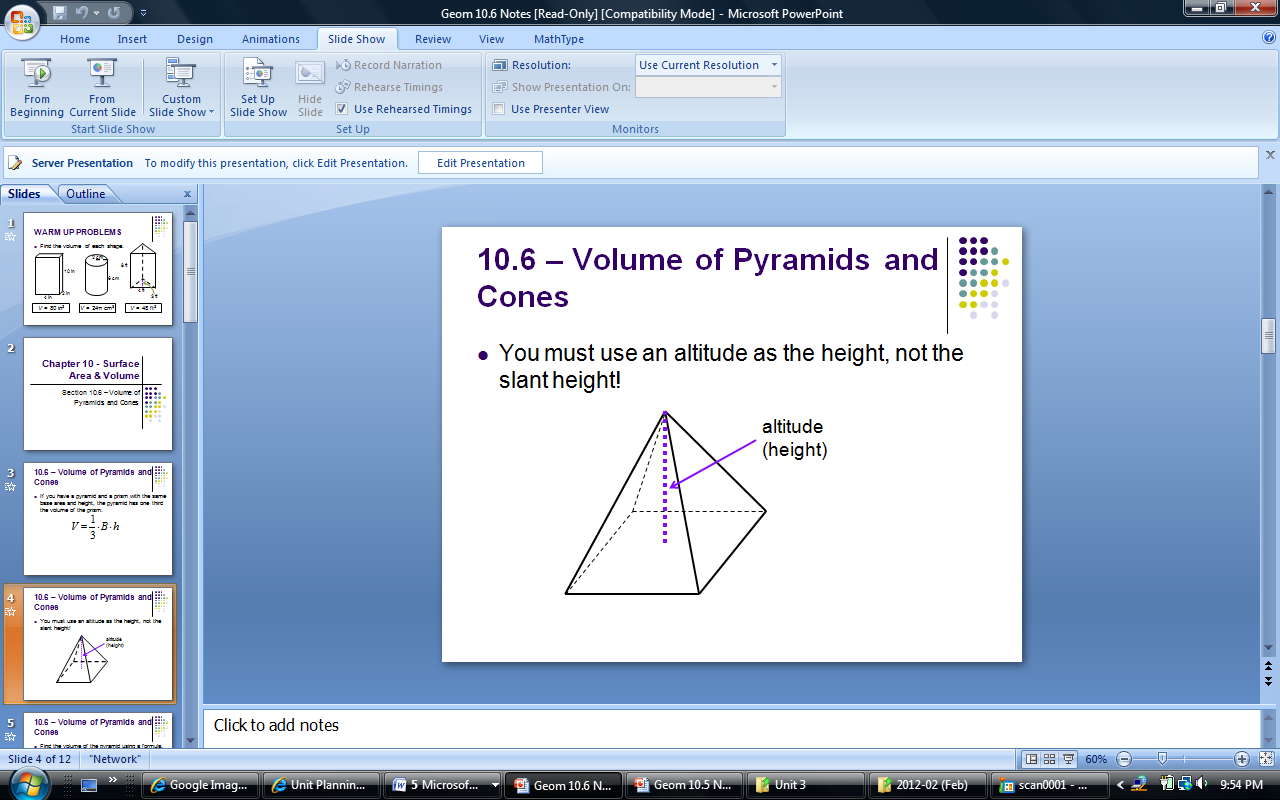 Example 4: Find the volume.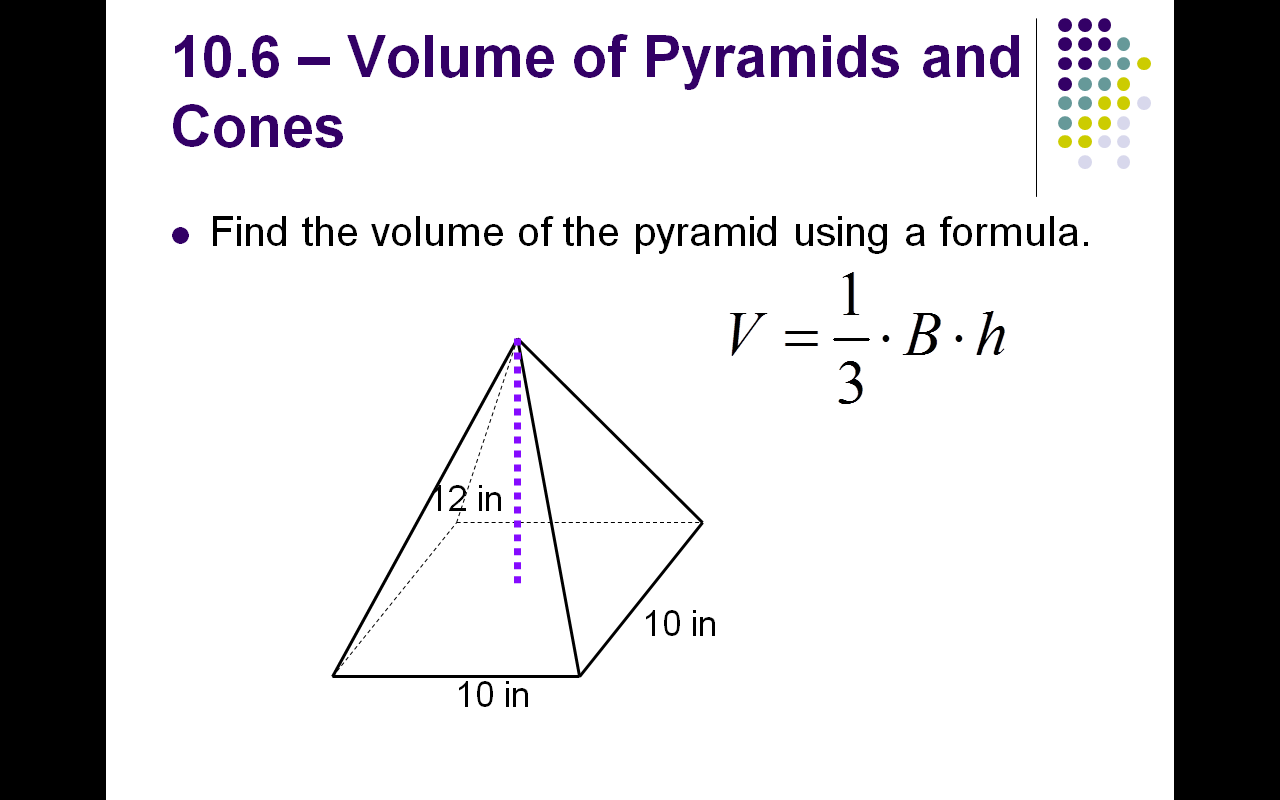 Volume of a Cone:If you have a cone and a cylinder with the same radius and height, the cone has one third the volume of the cylinder.Example 5: Find the volume of the cone.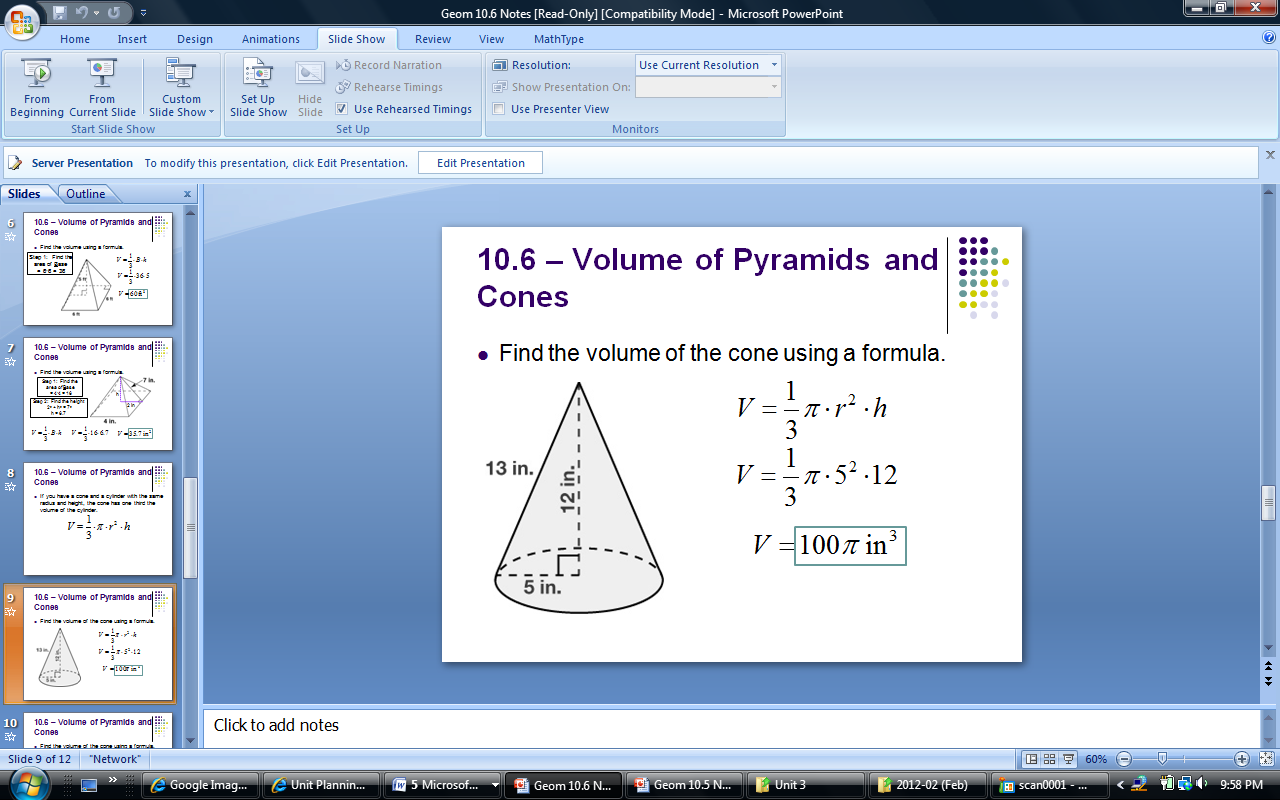 Example 6: Two cones are similar.  The smaller cone has a height of 10 m and a base of with a radius of 6 m.  The larger cone has a height of 15 m.  What is the volume of the larger cone, in cubic meters?Volume of a Sphere:The volume of a sphere is four thirds the product of  and the cube of the radius of the sphere.Example 7: Find the volume of the sphere with radius of 6. Leave your answer in terms of .